Name _______________________________________________________________________ Due Date ___________Marine Environments Poster ProjectYou will create a visual-informational poster on the “Characteristics of the Marine Environment” (pages 16 – 20, Introduction to Marine Biology by Karleskint, Turner, and Small).  You MUST have pictures and descriptions!  You can either draw or print out pictures from the internet (must be printed on your own printer on your own time!!). Give examples for each characteristic and be sure to include every vocabulary word listed in the grading rubric. BE CREATIVE!! HAVE FUN!! Turn in this page to Mrs. Crowder when you are finished with your poster!!Your Partner(s) name(s) ____________________________________________________________________________How much work did you all do on the poster? What grade would you give your partners? Why? (5pts) ___________________________________________________________________________________________________________________________________________________________________________________________________________________________________________________________________________________________________________________________________________________________________________________________________________________________________________________________________________________________Grading Rubric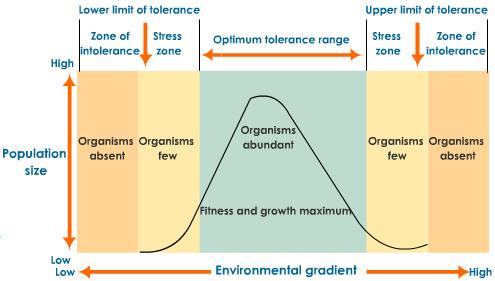 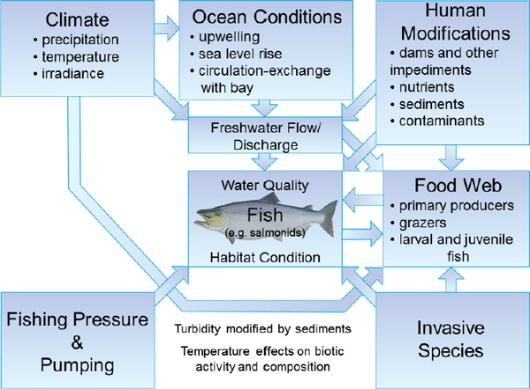 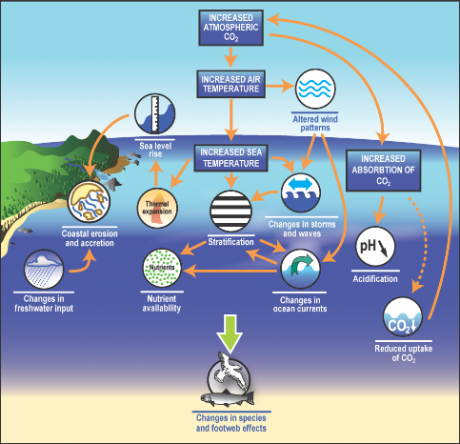 REQUIREMENTSPOINTSYOUR POINTSHomeostasis – maintaining such.  Give examples.4Optimal range and ZONES – diagram and explanation. Give examples6Characteristics of EnvironmentSunlight – description of characteristic and picture(s).10PhytoplanktonTemperature – description of characteristic and picture(s).10Ectotherms, endotherms, metabolismSalinity – description of characteristic and picture(s).10Osmosis, isotonic, hypertonic, and hypotonic solutionsPressure – description of characteristic and picture(s).10Relationship to ocean depthMetabolic Requirements – description of characteristic and picture(s).10Nutrients, anaerobic and aerobic organisms, eutrophication, algal bloomMetabolic Wastes – description of characteristic and picture(s).10TOTAL GRADE75